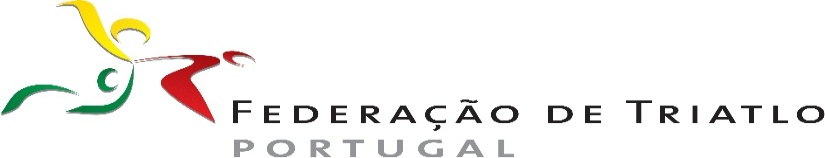                 CONSELHO DE ARBITRAGEM E COMPETIÇÕES                   XXIV CURSO DE INICIAÇÃO DE ÁRBITROS DE TRIATLO                                 Caxias, 4 de Julho de 2015                    BOLETIM DE INSCRIÇÃO Nº ___________Nome: ______________________________________________________ Nº B.I. ou C.C: ________________________Data de Nascimento:  _____/______/___________  Idade:   _______    Sexo: __________________________________Estado Civil:  ________________________ Telefone:  _____________________ Telemóvel:______________________e.mail: _____________________________________________@___________________N.I.F.: ___________________Morada: ______________________________________________________________________ Nº ______ - ________Código Postal: ________ - _____    Localidade: __________________________ Concelho: _______________________Profissão: ________________________________________________________________________________________Habilitações Literárias: _____________________________________________________________________________Outras Habilitações: _______________________________________________________________________________ Ligação ao Desporto, ou Arbitragem: __________________________________________________________________________________________________________________________________________________________________Disponibilidade ao fim de semana:   ___________________________________________________________________Assinatura: __________________________________________________________Data: _____/______/___________